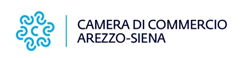 CAMERA DI COMMERCIO INDUSTRIA ARTIGIANATO E AGRICOLTURA DIAREZZO-SIENA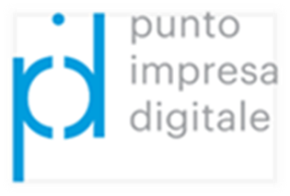 MODULO PROGETTO Misura BTITOLO DEL PROGETTODATA INIZIO E DATA FINE PROGETTO (date presunte in caso di progetto non ancora avviato o concluso)DESCRIZIONE COMPLETA ED ESAUSTIVA DELL’INTERVENTO:(allargare il riquadro in caso di necessità)DESCRIZIONE OBIETTIVI E RISULTATI ATTESI:Indicare come l’utilizzo delle tecnologie I4.0 intervenga nel processo produttivo o nelle dinamiche aziendali (allargare il riquadro in caso di necessità)TECNOLOGIE OGGETTO DI INTERVENTO PER L’ATTIVITA’ DI CONSULENZA/FORMAZIONE e/o ACQUISTO BENI/SERVIZIIndicare con una X a quali tecnologie, tra quelle previste all’art. 2, comma 2, della parte generale del presente Bando, esso si riferisce:MOTIVAZIONE PER LA SCELTA DI ULTERIORI TECNOLOGIE DIGITALIIndicare le tecnologie eventualmente oggetto di intervento tra quelle presenti all’Elenco 2 dell’art. 2, comma 2 della parte generale del Bando, a condizione che esse siano strettamente connesse all’impiego di almeno una delle tecnologie di cui all’Elenco 1:PERCORSO FORMATIVOindicare eventuale percorso formativo presente nel progetto, con esplicita indicazione relativa a quali tecnologie, tra quelle previste all’art. 2, comma 2, della parte generale del presente bando, esso si riferisce. Specificare inoltre N. ore intervento formativo, numero e qualifica personale coinvolto, modalità di fruizione della formazione (aula, formazione a distanza, in presenza, ecc.)RIPORTARE UNA SINTETICA DESCRIZIONE DEI BENI E SERVIZI STRUMENTALI DA ACQUISTARE, CON L’INDICAZIONE DELLE TECNOLOGIE COME DA ELENCO 1 ED ELENCO 2, (art. 2 comma 2 della parte generale del bando) A CUI SI COLLEGANO:SPESE DI ABBATTIMENTO ONERISpecificare eventuali spese di istruttoria, interessi, premi di garanzia o altri oneri relativi a finanziamenti (Art.6, comma 1, C) per la realizzazione del progetto di innovazione digitale riferiti agli ambiti tecnologici di cui all’art.2 comma 2;DETTAGLIO DEI COSTI DA PROGETTO:INTERVENTO REALIZZATO DA FORNITORIFornitore (Aggiungere eventuali altri riquadri in caso di più fornitori)Ragione sociale_____________________________________________________________Sede Legale _______________________________Legale Rappresentante _________________________ Partita Iva_________________________Tel.  _________________________ Email:  _______________________Parte del progetto realizzata ___________________________________________________Costi previsti _______________________________________________________________(In caso di SERVIZI DI CONSULENZA/FORMAZIONE,  allegare,  come previsto alla lettera a) della Scheda Tecnica del Bando, “Autodichiarazione Ulteriori Fornitori” o,  in caso di “Innovation Manager”, autocertificazione dello stesso attestante tale qualifica)Firma Legale Rappresentante**La firma può essere anche digitaleINFORMATIVA AI SENSI DEGLI ARTICOLI 13 E 14 DEL REGOLAMENTO UE 2016/679 (GDPR).1.   Ai sensi e per gli effetti di quanto previsto dagli artt. 13 e 14 del Regolamento (UE) 2016/679 del Parlamento e del Consiglio Europeo relativo alla protezione delle persone fisiche con riguardo al trattamento dei dati personali, nonché alla libera circolazione di tali dati (di seguito GDPR), la Camera di Commercio Industria ed Artigianato di Arezzo-Siena (di seguito anche “CCIAA”) intende informarLa sulle modalità del trattamento dei dati personali acquisiti ai fini della presentazione e gestione della domanda di contributo.2.	Finalità del trattamento e base giuridica: i dati conferiti saranno trattati esclusivamente per le finalità e sulla base dei presupposti giuridici per il trattamento (adempimento di un obbligo legale al quale è soggetto il Titolare, ex art. 6, par. 1, lett. c del GDPR) di cui all’art. 1 del presente bando. Tali finalità comprendono:le fasi di istruttoria, amministrativa e di merito, delle domande, comprese le verifiche sulle dichiarazioni rese,l’analisi delle rendicontazioni effettuate ai fini della liquidazione dei voucher.Con la sottoscrizione della domanda di partecipazione, il beneficiario garantisce di aver reso disponibile la presente informativa a tutte le persone fisiche (appartenenti alla propria organizzazione ovvero esterni ad essa) i cui dati saranno forniti alla Camera di commercio per le finalità precedentemente indicate.3. Obbligatorietà del conferimento dei dati: il conferimento dei dati personali da parte del beneficiario costituisce presupposto indispensabile per lo svolgimento delle attività previste dal Punto Impresa Digitale (PID) con particolare riferimento alla presentazione della domanda di contributo ed alla corretta gestione amministrativa e della corrispondenza nonché per finalità strettamente connesse all’adempimento degli obblighi di legge, contabili e fiscali. Il loro mancato conferimento comporta l’impossibilità di ottenere quanto richiesto o la concessione del contributo richiesto.4. Soggetti autorizzati al trattamento, modalità del trattamento, comunicazione e diffusione: i dati acquisiti saranno trattati, oltre che da soggetti appositamente autorizzati dalla Camera di commercio (comprese le persone fisiche componenti i Nuclei di valutazione di cui all’art. 10) anche da Società del Sistema camerale appositamente incaricate e nominate Responsabili esterni del trattamento ai sensi dell’art. 28 del GDPR.I dati saranno raccolti, utilizzati e trattati con modalità manuali, informatiche e telematiche secondo principi di correttezza e liceità ed adottando specifiche misure di sicurezza per prevenire la perdita dei dati, usi illeciti o non corretti ed accessi non autorizzati.Alcuni dati potranno essere comunicati ad Enti Pubblici ed Autorità di controllo in sede di verifica delle dichiarazioni rese, e sottoposti a diffusione mediante pubblicazione sul sito camerale in adempimento degli obblighi di trasparenza ai sensi del D.lgs. 14 marzo 2013, n. 33. Resta fermo l’obbligo della CCIAA di comunicare i dati all’Autorità Giudiziaria, ogni qual volta venga inoltrata specifica richiesta al riguardo.5. Periodo di conservazione: i dati acquisiti ai fini della partecipazione al presente Bando saranno conservati per 5 anni in attesa di distruzione periodica a far data dall’avvenuta corresponsione del contributo. Sono fatti salvi gli ulteriori obblighi di conservazione documentale previsti dalla legge.6.	Diritti degli interessati: ai sensi degli art. 13, comma 2, lettere (b) e (d) e 14, comma 2, lettere (d) e (e), nonché degli artt. 15, 16, 17, 18, e 21 del GDPR, i soggetti cui si riferiscono i dati personali hanno il diritto in qualunque momento di:chiedere al Titolare del trattamento l'accesso ai dati personali, la rettifica, l’integrazione, la cancellazione degli stessi (ove compatibile con gli obblighi di conservazione), la limitazione del trattamento dei dati che la riguardano o di opporsi al trattamento degli stessi qualora ricorrano i presupposti previsti dal GDPR;esercitare i diritti di cui alla lettera a) mediante la casella di posta rdp@as.camcom.it con idonea comunicazione;proporre un reclamo al Garante per la protezione dei dati personali, ex art. 77 del GDPR, seguendo le procedure e le indicazioni pubblicate sul sito web ufficiale dell’Autorità: www.garanteprivacy.it.7. Titolare, Responsabile della Protezione dei Dati e relativi dati di contatto: il titolare del trattamento dei dati è la CCIAA di Arezzo-Siena con sede legale in via Spallanzani, 25 P.I. e C.F. 02326130511, tel. 0575 3030, pec cciaa.arezzosiena@as.legalmail.camcom.it , la quale ha designato il Responsabile della Protezione dei Dati (RPD), contattabile al seguente indirizzo e-mail: rdp@as.camcom.itTecnologiaSpecifiche del servizio erogatoROBOTICA AVANZATA E COLLABORATIVAINTERFACCIA UOMO-MACCHINAMANIFATTURA ADDITIVA E STAMPA 3DPROTOTIPAZIONE RAPIDAINTERNET DELLE COSE E DELLE MACCHINECLOUD, FOG E QUANTUM COMPUTINGCYBERSICUREZZA E BUSINESS CONTINUITYBIG DATA E ANALYTICSINTELLIGENZA ARTIFICIALEBLOCKCHAINREALTA' AUMENTATA, VIRTUALE E RICOSTRUZIONI 3DSIMULAZIONE E SISTEMI CYBERFISICIINTEGRAZIONE VERTICALE E ORIZZONTALESOLUZIONI TECNOLOGICHE DIGITALI DI FILIERA PER L'OTTIMIZZAZIONE DELLA SUPPLY CHAINSISTEMI INFORMATIVI E GESTIONALI (AD ES. ERP, MES, PLM, SCM, CRM, ETC.), incluse tecnologie di tracciamento ad e. RFID, BARCODE, etc.)SISTEMI DI E-COMMERCESISTEMI PER LO SMART WORKING E IL TELELAVOROSOLUZIONI TECNOLOGICHE DIGITALI PER L'AUTOMAZIONE DEL SISTEMA PRODUTTIVO E DI VENDITA PER FAVORIRE FORMA DI DISTANZIAMENTO SOCIALECONNETTIVITA' A BANDA ULTRALARGATecnologiaSpecifiche del servizio erogatoSISTEMI DI PAGAMENTO MOBILE E/O VIA INTERNETSISTEMI FINTECHSISTEMI EDI, ELECTRONIC DATA INTERCHANGEGEOLOCALIZZAZIONETECNOLOGIE PER L’IN-STORE CUSTOMER EXPERIENCESYSTEM INTEGRATION APPLICATA ALL’AUTOMAZIONE DEI PROCESSITECNOLOGIE DELLA NEXT PRODUCTION REVOLUTION (NPR)PROGRAMMI DI DIGITAL MARKETINGANALISI LCA (Life Cycle Assesment)SOLUZIONI TECNOLOGICHE PER LA TRANSIZIONE ECOLOGICADESCRIZIONE DELLA TECNOLOGIA ACQUISTATA/DA ACQUISTAREIndicare a quali Tecnologie di cui Elenco 1 ed Elenco 2, tale acquisto si riferisceIndicare spese di istruttoria, interessi, premi di garanzia a cui la spesa si riferisceIMPORTO €VOCI DI COSTO AMMISSIBILITOTALE COSTO€IMPORTO RICHIESTO€COSTI DI FORMAZIONECOSTI DICONSULENZACOSTO PER ACQUISTO DI TECNOLOGIESPESE PER L’ABBATTIMENTO DEGLI ONERITotale progetto